ΑΣΚΗΣΗ 6ΗΔιαχείριση Κινδύνων και Ποιότητας ΈργουΗ 6η άσκηση έχει διπλό σκοπό. Αφενός αποσκοπεί στο να κατανοήσουμε τη σπουδαιότητα της ανίχνευσης των κινδύνων του έργου, να αξιολογήσουμε την πιθανότητα να συμβεί κάθε κίνδυνος και την αναμενόμενη επίδρασή του σε κάθε πακέτο εργασίας ή σε όλο το έργο και εν τέλει να καταστρώσουμε ένα πλάνο διαχείρισης εμπλέκοντας κάθε φορά συγκεκριμένα άτομα και δεσμεύοντας συγκεκριμένους πόρους. Αφετέρου αποσκοπεί στην κατανόηση της σπουδαιότητας της ποιότητας στο έργο και την επιλογή και υιοθέτηση κάθε φορά των κατάλληλων μετρικών ποιότητας.Για την επίλυση της άσκησης συμβουλευτείτε την Διάλεξη 9. Στην επόμενη σελίδα θα βρείτε τα σχετικά υποδείγματα διαχείρισης κινδύνων και αναφοράς ποιότητας.Παραδοτέa: Πλάνο διαχείρισης των κινδύνων που εμφανίζονται στο έργο σας. Σχέδιο αναφοράς ποιότητας με τις μετρικές που έχετε επιλέξει για το έργο σας.Ημερομηνία παράδοσης της άσκησης: 20/6/2021Μέγεθος: 1 σελίδα  Καλή επιτυχία!!!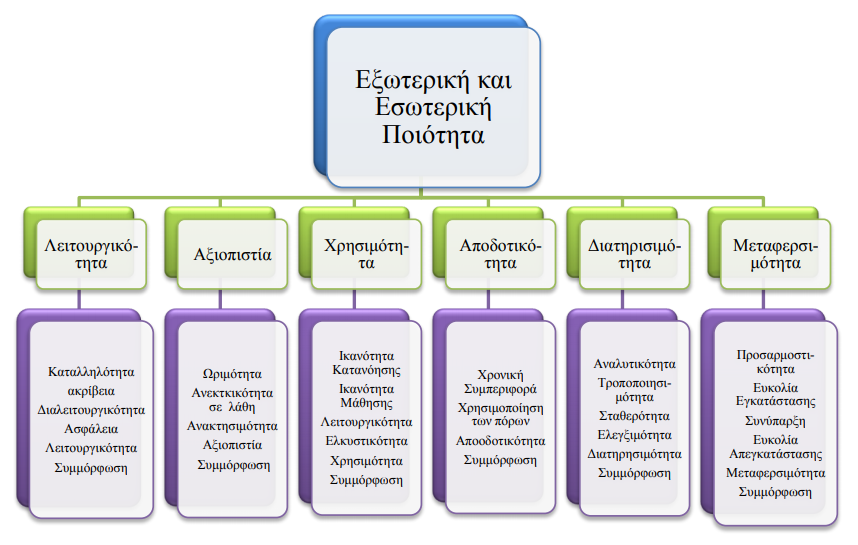 Περιγραφή ΚινδύνουΑξιολόγησηWPΠροτεινόμενα μέτρα μετριασμού των κινδύνωνΈνταση μεταξύ των συμμετεχόντων(ισχυρή επίδραση, μειωμένη πιθανότητα)Υπάρχουν πολλοί λόγοι να πιστεύουμε ότι η ομάδα θα λειτουργεί ομαλά, αφού αποτελείται από λίγα άτομα που έχουν συνεργαστεί πολλές φορές μαζί στην υλοποίηση έργων πληροφορικής.ΌλαΔημιουργία συστήματος επικοινωνίας μεταξύ των μελών της ομάδας έργου.Ένα μέλος της ομάδας εγκαταλείπει το έργο(μέτρια επίδραση, μειωμένη πιθανότητα)Κάθε μέλος έχει συγκεκριμένο ρόλο. Σε περίπτωση αποχώρησης ορισμένες από της δραστηριότητες του Έργου δε μπορούν να εκτελεστούν σύμφωνα με το χρονοδιάγραμμα. Ωστόσο το ενδεχόμενο ελαχιστοποιείται δεδομένης της προηγούμενης καλής συνεργασίας των μελών της ομάδας.Όλα Η ομάδα διαθέτει διοικητική και επιστημονική εμπειρία για τη διασφάλιση της αδιάλειπτης λειτουργίας του Έργου. Η Υ.Ε. θα αποφασίσει πώς ορφανές δραστηριότητες θα ανατεθούν σε ένα νέο κατάλληλο συνεργάτη. Αποτυχία ανάπτυξης της τεχνολογίας (ισχυρή επίδραση, μειωμένη πιθανότητα)Η εξελικτική προσέγγιση στο σχεδιασμό του Έργου με τη συνεχή αλληλεπίδραση με τον πελάτη ελαχιστοποιεί αυτό τον κίνδυνο.  Όλα Τακτικοί έλεγχοι προόδου θα λάβουν χώρα. Απόκλιση από τις τεχνικές προδιαγραφές(ισχυρή επίδραση, μειωμένη πιθανότητα)Η διαχείριση του Έργου έχει σχεδιαστεί για την ελαχιστοποίηση αυτού του κινδύνου. Οι ευθύνες για όλες τις αρμοδιότητες και τα παραδοτέα έχουν δοθεί προσεκτικά και οι αλληλεπιδράσεις των τεχνικών εργασιών είναι σαφώς ορισμένες.Όλα Η Υ.Ε. είναι υπεύθυνη για την αποφυγή τέτοιων κινδύνων και τη διασφάλιση της ανάπτυξης τεχνολογίας.Μη επίτευξη διαλειτουργικότητας(ισχυρή επίδραση, μέτρια πιθανότητα)Πρόκειται για τεχνολογικό κίνδυνο, κρίσιμο ως προς τη διασφάλιση της επιτυχούς ενσωμάτωσης των διαφόρων components. Για να αποφευχθεί έχει σχεδιαστεί ειδική δράση.Όλα Τακτικοί έλεγχοι διαλειτουργικότητας θα λάβουν χώρα.Λύσεις που δεν ανταποκρίνονται στις προσδοκίες του πελάτη(ισχυρή επίδραση, μειωμένη πιθανότητα)Η εξελικτική προσέγγιση στο σχεδιασμό του Έργου με τη συνεχή αλληλεπίδραση με τον πελάτη ελαχιστοποιεί αυτό τον κίνδυνο.  Η ύπαρξη τελικού χρήστη της τεχνολογίας μειώνει τον κίνδυνο αυτό.Όλα Τακτικές συναντήσεις εργασίας θα γίνουν εάν χρειαστεί. Κ.α. πχ να νοσήσει κάποιος υπάλληλος από κορονοϊό, να βγάζει bugs το σύστημα κοκ.